Во исполнение п. 4 указа Президента Российской Федерации № 1688 «О некоторых мерах по реализации государственной политики в сфере защиты детей-сирот и детей, оставшихся без попечения родителей» и п.п. 13, 57 плана мероприятий на 2015 – 2017 годы по реализации важнейших положений Национальной стратегии действий в интересах детей на 2012 –2017 годы, утвержденного распоряжением Правительства Российской Федерации от 5 февраля . № 167-р, реализуется комплекс мер, направленных на формирование в обществе ценностей семьи, ребенка, ответственного родительства, в т.ч. на позитивное восприятие института семейного устройства детей-сирот и детей, оставшихся без попечения родителей, и проводится общенациональная информационная кампанияпо противодействию жестокому обращению с детьми.Министерство труда и социальной защиты Республики Коми направляет для использования в работе ссылки для скачивания рекламно-информационных материалов по указанной тематике разработанные Фондом поддержки детей, находящихся в трудной жизненной ситуации (Приложение 1). Приложение: на .	Министр                                                                                     И.В. СемяшкинПриложение 1
Ссылки для скачивания рекламно-информационных материалов:1) Видеоролик «Скажи о чем молчишь» (целевая аудитория – подростки) (версии 30 и 15 секунд)https://cloud.mail.ru/public/6c56f48795e6/30_2__43.avihttps://cloud.mail.ru/public/a4446dbf68b4/15_2__43.avi2) Видеоролик «Матрешки»,версия 30сек. https://cloud.mail.ru/public/45Ka/Krr7fcCoR
3) Видеоролик «Сказки» (версии 30, 15, 5 сек) https://cloud.mail.ru/public/DCDB/PikyDYFto4) Видеоролик «Ваза» (версии 30, 15, 5 сек)  https://cloud.mail.ru/public/44o3/FyoK6QQuc5) Видеоролик «Диалоги» (версии 30, 15, 5 сек)  https://cloud.mail.ru/public/85hi/E5hxwG1vj6) Видеоролик «Объявление» (версии 30, 15, 5 сек) https://cloud.mail.ru/public/Mcen/cvxcWq6wW7) Видеоролик «Супергерои» (версии 30, 15, 5 сек)https://cloud.mail.ru/public/MaSu/ucXRhnfC38) Видеоролик «Угол» https://cloud.mail.ru/public/5GEK/23NNFmrmv 
9) Видеоролик «Пункт приема детских страхов» https://cloud.mail.ru/public/6Kvm/G3vnuAsqd 
10) Видеоролик «Скажи о чем молчишь...»https://cloud.mail.ru/public/6c56f48795e6/30_2__43.avihttps://cloud.mail.ru/public/bd9646403f8f/30_2_169.avihttps://cloud.mail.ru/public/a4446dbf68b4/15_2__43.avi11) Плакаты «Скажи о чем молчишь»
35х15 см: https://cloud.mail.ru/public/91e4aba877b5/metro_30x15.tif
30х40 см https://cloud.mail.ru/public/6c9bea606fb0/metro_30x40.tif
А4горизонтальный https://cloud.mail.ru/public/6ac43c6e1491/A4_gor.tif
А4вертикальный https://cloud.mail.ru/public/353ea87fd328/A4_vert.tif
1,2х1,8 https://cloud.mail.ru/public/a1c89b136684/siti-format_120x180.tif
1,8х1,2 https://cloud.mail.ru/public/070a1e4c930a/siti-format_180x120.tif
3х6 https://cloud.mail.ru/public/a327b6904e66/3x6.tif
А3горизонтальный https://cloud.mail.ru/public/815807e20ffd/297x420_gor.tif
А3вертикальный https://cloud.mail.ru/public/7bd8088d72f7/297x420_vert.tif12) Плакаты «Дворник»
35х15 см https://cloud.mail.ru/public/622cf92799e2/%D0%94%D0%B2%D0%BE%D1%80%D0%BD%D0%B8%D0%BA%2035%D1%8515.tif
30х40 см https://cloud.mail.ru/public/f0c48a48ba96/%D0%94%D0%B2%D0%BE%D1%80%D0%BD%D0%B8%D0%BA%2030%D1%8540.tif
А4 и А3
горизонтальный https://cloud.mail.ru/public/7756106e9aef/!A3_gor.tif
вертикальный https://cloud.mail.ru/public/4a496995007a/!A3_vert.tif
1,2х1,8 https://cloud.mail.ru/public/ba0d2aba4654/!1200%D1%851800.tif
1,8х1,2https://cloud.mail.ru/public/c93802bfd7f9/%D0%94%D0%B2%D0%BE%D1%80%D0%BD%D0%B8%D0%BA%201%2C8%D1%851%2C2.tif
3х6 м https://cloud.mail.ru/public/dd4afb62e15e/!6000%D1%853000.tif13) Видеоролик «Приснилось» https://cloud.mail.ru/public/Fyf9/YPmr9RPHV
14) Интернет-баннеры «Сказки» (форматы 240х400 pxl и 500х200 pxl) Интернет-баннер 240х400 pxlhttps://cloud.mail.ru/public/MBJ3/KpGkWUdDXИнтернет-баннер 500x200 pxlhttps://cloud.mail.ru/public/5jv9/WfkWhLJHbСсылка для интернет-баннеров: http://www.ya-roditel.ru/15)Интернет-баннеры «Диалоги» (форматы 240х400 pxl и 500х200 pxl) 
Интернет-баннер 240х400 pxlhttps://cloud.mail.ru/public/5ucx/j4ZUHEadwИнтернет-баннер 500x200 pxlhttps://cloud.mail.ru/public/Eu3X/EeiUrY9YUСсылка для интернет-баннеров: http://www.ya-roditel.ru/16)Интернет-баннеры«Супергерои» (форматы 240х400 pxl и 500х200 pxl) 
Интернет-баннер 240х400 pxlhttps://cloud.mail.ru/public/JS8A/ypKjCMm23Интернет-баннер 500x200 pxlhttps://cloud.mail.ru/public/Eyvk/2qMafnn9XСсылка для интернет-баннеров: http://www.ya-roditel.ru/parents/family_adopt/17) Плакаты «Матрешки» (размеры А 3,А 4, 30*40см) 30х40 https://cloud.mail.ru/public/JpzD/3MJxkk8ZS,А4 https://cloud.mail.ru/public/Eqkh/PPrugvcob,А3 https://cloud.mail.ru/public/8dD4/ovNWirEkW18) Плакаты «Сказки» (размеры А 3,А 4, 30*40см) 
30х40 см https://cloud.mail.ru/public/EN27/RckTMA6TsА4 и А3 вертикальный https://cloud.mail.ru/public/2xp4/smXMhm1vYА4 и А3 горизонтальный https://cloud.mail.ru/public/75j8/shPPSihbK19) Плакаты «Ваза» (размеры А 3,А 4, 30*40см) 
А4 https://cloud.mail.ru/public/1vuL/aeaL9FMQw/,30х40 https://cloud.mail.ru/public/MLE2/91AEa5bRaА3 вертикальный https://cloud.mail.ru/public/8s2z/r9JGXjySNА3 горизонтальный https://cloud.mail.ru/public/KKyN/p7jUJFyq320) Плакаты «Диалоги» (размеры А 3,А 4, 30*40см) 
Плакат 30х40 см https://cloud.mail.ru/public/Lkto/XCU7ghrEfПлакат А4 и А3 вертикальный https://cloud.mail.ru/public/5keh/6PuNF7sxTПлакат А4 и А3 горизонтальный https://cloud.mail.ru/public/kdhF/EXuSptY3D21) Плакаты «Объявление» (размеры А 3,А 4, 30*40см) 
30х40 https://cloud.mail.ru/public/E8Ej/EqhN25mT9,А4 и А3 горизонтальный https://cloud.mail.ru/public/L9of/SJSaPi7TiА4 и А3 вертикальный https://cloud.mail.ru/public/Ek2J/HPr3bxX7U22) Плакаты «Супергерои» (размер А 3,А 4, 30*40см) 
Плакат 30х40 см https://cloud.mail.ru/public/MTPS/ZseFpaGTkПлакат А4 и А3 вертикальный https://cloud.mail.ru/public/BLrt/7RS68pTKbПлакат А4 и А3 горизонтальный https://cloud.mail.ru/public/A8TH/PBcJeL6rn
Видеоролики «Даже супергероям нужна помощь» Фонд в настоящее время нераспространяет и аудиоролики«Сказки на ночь» доступны для прослушивания только на портале «Я-родитель».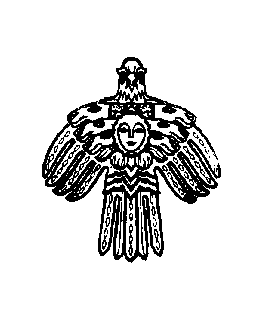 КОМИ РЕСПУБЛИКАСА УДЖ ДА ЙÖЗÖС СОЦИАЛЬНÖЯ ДОРЪЯН        МИНИСТЕРСТВОМИНИСТЕРСТВО ТРУДА И СОЦИАЛЬНОЙ ЗАЩИТЫ РЕСПУБЛИКИ КОМИ г. Сыктывкар, 167610,  ГСП,ул. Интернациональная,  174,тел.  24-15-01, т/факс  24-24-84social_rk@soc.rkomi.ru               ______________№________На  № ___________  от  __________Органам в системе исполнительной власти Республики Коми по списку